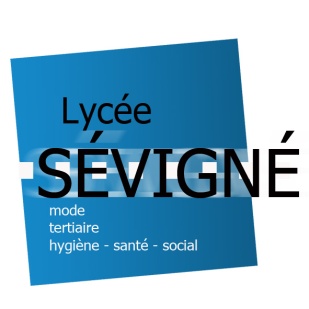 Article 1 : Objet du marchéCe présent marché a pour objet de faire connaître aux différentes entreprises soumissionnaires les conditions économique et techniques auxquelles elles devront souscrire pour être attributaire de la commande d’achat d’outils de confection du Lycée Professionnel Sévigné.La prestation comprend :la livraison et la mise en service des matériels dans les locaux désignés,la formation des personnels habilités à utiliser les appareils,la fourniture de la documentation commerciale et technique, en langue française, relative aux matériels et à leurs accessoires.Article 2 : Désignation et importance des matérielsS’agissant des matériels objets du présent marché et définis ci-dessous, les besoins devront être exclusivement satisfaits par du matériel neuf, n’ayant jamais servis et jouissant d’une garantie de deux années.Le soumissionnaire utilisera obligatoirement pour son offre l'acte d'engagement joint au présent dossier ainsi que son annexe, auxquels il joindra les brochures descriptives des appareils et tous documents utiles.Piqueuse industrielle triple entraînement :Triple entraînement base plane en type économiquePoints nouésPassage sous le bras de 350 mm minimumEntraînement par griffeAiguille et entraînement supérieur par pieds alternatifsCoupe fils électromagnétiquePince fil électromagnétiquePoint d’arrêt de début et fin de coutureRelevage du pied électropneumatiqueMarche arrière et lève piedGros crochet XXLMachine complète avec bâti à roulette renforcée autobloquante, table et moteur intégréMoteur 220 volt monophasé avec pupitre de commandeCrochet vertical en deux partiesEmbrayage de sécuritéCourse du pied réglable avec adaptation automatique de la vitesseDégagement du pied de couture avec aiguille position haute jusqu’à 20 mmLongueur du points maxi de 9 mmVitesse couture maxi de 3 000 points par minutesPupitre numériqueLubrification centralisée à mèche d’huileSujeteuse 3 fils:Équipement bourdonBâti à roulettesTable non encastrée et moteur positionneurVitesse maxi 8 000 rpmLongueur de point : de 0.60 à 5.00 mmLargeur de recouvrement : de 1.50 à 6.00 mmElévation du pied presseur : jusqu’à 7mmBoutonnière à œillet double point de chaînetteMachine à commande électronique pour la sélection et le réglage des différentes formes d’oeilletProgrammableMulti cut - Coupe fil automatiqueTension électronique du filVitesse de couture : 400 à 2 200 sti/mnLongueur de couture : 10 – 38 mmMachine complète avec bâti, table et moteurMoteur : Moteur 220 volt monophaséPresse à thermocoller plateau de 90 x40 cmPresse à thermocoller avec contrôle digitalTempérature sur tableMeuble supportArticle 3: Documents contractuelsLe marché est constitué par les documents contractuels énumérés ci-dessous, par ordre de priorité décroissante :l'acte d'engagement ainsi que ses deux annexes,le présent cahier des charges,la documentation technique des matériels, rédigée en langue française,L'acte d’engagement et son annexe, le cahier des charges sont établis en un seul exemplaire original, conservé par l’établissement. En cas de litige, seul cet exemplaire fait foi.Les conditions générales de vente figurant, le cas échéant, sur les factures du prestataire ne sont pas applicables au présent marché.Article 4 : Durée du marchéLe présent marché se résume à un achat unique.ARTICLE 5 : DÉLAI D’EXECUTION DU MARCHE :5.1 Délai de livraison des matériels :La mise à disposition des matériels sera effectuée pour que ceux-ci soient pleinement opérationnels à compter du 23 avril 2019.ARTICLE 6 : MISE EN PLACE DU MATERIELL’ingénieur commercial ou le service technique du titulaire doit effectuer une visite des locaux avant toute installation du matériel et ce afin de vérifier les éventuelles difficultés d’installation (contraintes d’accessibilité, du volume des locaux, etc..). La date de visite sera fixée en accord avec le gestionnaire du lycée.Le titulaire du marché doit prendre toutes dispositions pour mettre en place les matériels objets du présent marché pour le 23 avril 2019.Le transport, les opérations de chargement ou de déchargement ainsi que l’utilisation des équipements sont à la charge du titulaire.Le non-respect du délai de livraison entraînerait la mise en œuvre de pénalités pour retard prévues à l’article 15 du présent cahier des charges.ARTICLE 7 : CONTENU DES PRIXLe soumissionnaire doit présenter son offre selon la décomposition suivante et conformément aux annexes jointes à l'acte d'engagement, à savoir :Prix exprimé en euros hors taxe de l’acquisition (annexe 1)Le prix est réputé comprendre :La mise à disposition du matériel,Toutes les interventions mentionnées à l’article 5 ci-dessus,L’outillage,Les frais de main d’œuvre, y compris les indemnités de déplacement,La formation des personnels, décrite à l’article 13 du présent document.Le délai de validité des offres est fixé à 45 jours à compter de la date limite de remise des offres.ARTICLE 8 : ÉCHÉANCIER DE FACTURATIONLes factures sont établies après service fait. Le règlement sera effectué à 30 jours après réception de la facture.ARTICLE 9 : MODE DE RÈGLEMENT ET DELAI DE PAIEMENT :L'unité monétaire de paiement est l'Euro.Le paiement s’effectue selon les règles de la Comptabilité Publique, sur présentation des factures papier ou dématérialisées transmises par le prestataire.Les sommes dues au prestataire en exécution du présent marché sont payées dans un délai maximal de 30 jours à compter de la date de réception de la demande de paiement correspondante. L’application éventuelle d’intérêts moratoires en cas de retard de paiement est effectuée conformément à la réglementation.ARTICLE 10 : AVANCES :Il n’est pas versé d’avance au titulaire du marché.ARTICLE 11 : ACOMPTES :Il n’est pas versé d’acompte au titulaire du marché.ARTICLE 12 : PENALITES DE RETARDLe non-respect, par le prestataire, du délai de livraison défini à l’article 6.1 ou du délai d’intervention prévu à l’article 5.2 du présent cahier des charges peut entraîner, à l’initiative de l’établissement, une retenue de paiement correspondant à la formule suivante :Nombre d’heures de retard X coût horaire de locationARTICLE 13 : FORMATIONLe titulaire doit, dans le cadre du marché, former sur site les différents personnels de l’établissement chargés d’utiliser le matériel et d’en assurer l’exploitation. La formation comprend :la présentation de l’appareil et de son fonctionnement par un technicien francophone,la présentation de la documentation technique, rédigée en langue française, attachée à chaque appareil,la présentation des opérations de maintenance courantes ne nécessitant pas l’intervention d’un technicien.Le prestataire sera considéré libéré de cette obligation après avoir formé une personne par appareil. Cette formation doit être opérée dès la livraison des photocopieurs et en tous les cas pour lentre le 23 et 26 avril 2019